Berrima District Historic Vehicle Club Inc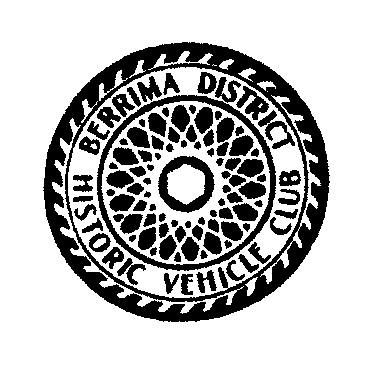 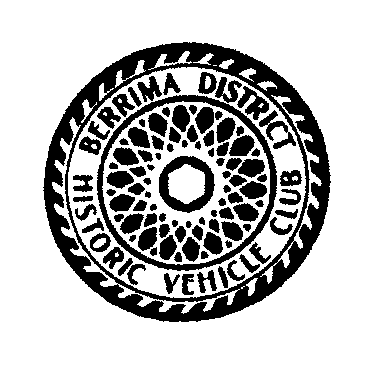 Berrima Rally 2020Entry FormSaturday 15th & Sunday 16th February 2020Rally Entries Close 31st January 2020Entrants Name_______________________________________________Passengers Names____________________________________________Address____________________________________________________
Suburb_______________________________________ Postcode________Ph ____________    Mobile___________________   Email_______________________Vehicle DetailsMake  _______________  Model __________________  Style   __________________		Year__________ Rego No _____________ Under 30 ______      Female Driver____Primary Club ___________________________________________________Please return the entry form plus cheque made out toBDHVC RallyPO Box 145 Mittagong, NSW, 2575 Or   Bank Transfer toAccount Name – BDHVC – BSB 062572 – A/C 00902244Reference Your Surname & InitialIf paying by bank transfer please forward entry form to above PO Box or email form to brujencollins@gmail.comPlease circle attending	 Weekend  	or Saturday	or SundayDay	Event		Charge	    ADULTS   /Children	    CostsSat 16th	Entry Fee		Per Car	             Includes				          $   40.00	Sun 17th				Morning Tea    Saturday & Sunday			Rally Badge	$20.00ea							$		Sat 16th	Lunch		A $10.00				.......Adult		$				C $5.00				.......Child		$Sat 16th	Dinner		A $25.00				........Adult		$				C $12.50				........Child		$Sun 17th	Lunch		A $15.00				.........Adult		$				C $7.00				.........Child		$Special Diets available    Request on this form                                                 	TOTAL		$		